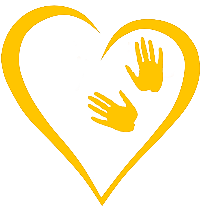 CRYSTAL MASSAGE MENUROSE QUARTZ		This crystal is perfect for when we need a hug.			Encourages feelings of peace and calm.Heightens self-esteem and helps with emotional support.			Releases excess fluids and impurities.			Relieves stress and tension.			This crystal is a powerful releaser of emotions.AMEYTHST		Brings a sense of peace and contentment.			Reduces anger, fear, and impatience.			It absorbs negativity.Helps to enhance our memory and stops us being anxious.This crystal is very comforting during times of sadness, stress, or bereavement.ORANGE CALCITE		This crystal is an energy amplifier, it helps to make us more energetic.			It helps to balance our emotions.			It’s great for enhancing our memory.	Helps to heal problems with the reproductive system.This crystal brings us joy, happiness and good humour melting away problems.LAPIS LAZULI		Boosts your immune system and relaxes the nervous system			It will help to clear brain fog, help headaches, migraines and insomnia			This crystal will help to lower blood pressure			This crystal works on the throat and third eye chakra, so helps with tightness 			Anxiety and stress within the throat area.www.simplyholisticsessex.co.uk07940 668941